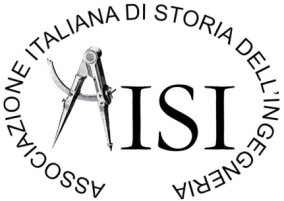 7° CONVEGNO DISTORIA DELL’INGEGNERIA3rd International ConferencePrimavera, 2018Modulo presentazione abstractAutori e affiliazioni: Titolo:Abstract (max 300 parole):